DUE:      by 8/19 for Extra Credit     - or -      by 8/23 for Q1 Binder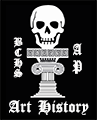 Boca Ciega High School								            E J Sullivan, M.A.T.	2019-2020 School Year								           sullivaneri@pcsb.org	    AP Art HistoryGeneral Classroom Syllabus,								Dear Student and Parent/Family/Guardian,     My name is E. J. Sullivan, and I would like to welcome you to AP Art History here at Boca Ciega for the 2018-2019 school year!  I am proud of your commitment to the Arts!  The inclusion of the Arts in academic settings has been shown, time and time again, to dramatically increase student performance and success.  I look forward to sharing with you how important an education that includes the Arts can be!Our actual AP Art History Course Description (students will soon know it as the Big Green .pdf) is an incredibly important document that we will use often.  However, it’s a huge .pdf, and so we will start diving into it the first day of class.  This syllabus, and its following sections, are pertinent to just our classroom and our school.Students: much like citizens creating a constitution, we create a living document – our CLASS AGREEMENTS - during the first days of school.  After their completion, they are posted to our class website on FOCUS. Parents / Family / Guardian: Please see our Focus website, during the 2nd week of school, for what we produce! AP Art History (APAH) does not have a prerequisite course/s, but it is highly recommended that class members have an interest in history, Visual Art, independent research, and writing.  It is strongly suggested that students take AP Art History as Juniors or Seniors. APAH is not usually advisable for Freshman. Students and families are encouraged to be familiar with the 2019-2020 BCHS Binder requirements. Many of our supplies will be provided as digital resources (see Art Computer Lab on Pag 2).  However, students are encouraged to have:   a personal USB drive larger than 8 GB.  Students must have:  a supply of blue or black pens, and  a supply of loose, 3-hole punched college-ruled notepaper (or a laptop or tablet computer) Dependable internet access at home is highly advisable for this course, as the bulk of our materials are online, including the Khan Academy AP Art History resources which serve as our “textbook.” AP Art History is a year-long course.  AP Art History does not count as a history credit.  However, it does fulfil the Fine Arts (1) credit required for graduation.   AP Art History is a college level course, and so we will work with college level content (please see Disclaimer on Page 2).  Please note that this course is intensely academic (Students: please see the Homework and Research commitment on Page 4).  A passion for independent research is encouraged by AP. Students: Leading up to Exam Day you will be encouraged to attend extra class sessions outside of our normal class hours.  These sessions typically take place in Semester 2 on select Saturday mornings.Page 2 of 4 Our course concludes with the required AP Art History Exam, which takes place on May 8, 2020.   The fee for our Exam is paid by Pinellas County Schools.  District (PCS) policies are in place that effect AP students and fees - please see the Exam Acknowledgement Contract towards the end of this packet. Students: you will be excused (SCF = School Function) from all other classes on May 8 to sit for our AP Art History Exam.  Plan ahead – the Exam is long and extends past normal school hours (12 Noon till 3 p.m.) Students/Families: multiple field trips to art museums around the region are being planned for this school year!  While transportation costs and museum tickets are often covered, meals and other incidental expenses will be your responsibility. Stay tuned for further details! AP Art History meets in the Art Computer Lab, 1-105, and so many of our resources are digital.  While some of our class time is spent in the Lab, lectures are planned in the CWMP Auditorium on many of our class days.  We will care for our Lab equipment on a daily basis, and clean our computer lab often.  All of Mr. Sullivan’s classes do this as a “real world” routine.  When we use the CWMP Auditorium – we take extra care to be clean.We use the Internet in our class, extensively.  We will be online to review scholarly articles, evaluate imagery of historical and contemporary Art, and to view scholarly video documents.  Please note, and this is a challenge for many students who enjoy multi-tasking: we will have absolutely zero time for other non-academic online pursuits.  We have too much amazing Art History material to cover!     Please note that in our AP Art History Class will we be analyzing and investigating college level content.  The art in our 250 works spans much of human history, and therefore includes images and information that address: art movements, cultural movements, religion, politics, conflict/war/persecution/class struggles, economics, the human form/human body, and individual/social/national identity, (to name a few).  Some of this material can potentially be viewed as controversial.  Even the beginning of our course (the origins of human art in archeology) can provide a whole host of differing and thought-provoking viewpoints.  That being said, please bear in mind that all works of art and their corresponding histories are sanctioned by the College Board as appropriate for the high school environment. Communication is essential to our class.  The best way to contact Mr. Sullivan is through email. Please share your email on the Student / Family pages.  Mr. Sullivan’s email is:sullivaneri@pcsb.org Much of our course content will centralize around our AP Art History class webpage on Focus.  Students should get into the habit of checking our APAH class webpage often, for updates and important information. Page 3 of 4Parent/Family PageGET ON THE MAILING LIST!							Dear BCHS Family,						     I want to keep you informed!  Please provide an email that I can reach you at!Check one of the following.  Please print legibly. (If using a phone number – please pick the best option for a daytime call)NAHS DONATIONS and Chaperones NEEDED!			Dear BCHS Family,						     BCHS National Art Honor Society (NAHS) needs your help!  One of NAHS’ service projects is supporting classroom supply needs and extra field trip expenses for Art History.  Any and all donations are greatly appreciated!  We are also in need of back-up chaperones for our field trips to art museums around the region.Please consider making a donation and becoming a field trip back-up chaperone!Please Note:   BCHS accepts cash and checks**Make checks payable to: Boca Ciega High School. All checks must bear the signers name, address and phone number.*****Please note: no money or chaperone offers are required for full points on this part of the assignment*****Thank you for supporting the Arts here at THE Boca Ciega High School!       Mr. SullivanPage 4 of 4Student Page		Class CommunicationEmail is a big part of our course.  Please share the email address that you check the most often!HOMEWORK and RESEARCH required here!				     Please note that our class is heavy on homework and independent study.  Despite our focus on visual art, our class is really about your ability to form exceptional cultural analyses based on your expanding knowledge of human history.  I will ask you to become a sophisticated scholar of the visual arts and how peoples throughout history have employed them to frame their cultural experiences.  I will ask you to become an excellent reader, independent researcher, speaker, and writer.  Your first classwork task is to consider if you are truly ready for theses intense challenges that I will present to you.We take CARE of our LAB!							     I need your help!  We have an amazing computer lab to work out of and we keep it clean!  Additionally, you will be checked out a personal set of resources, including, but not limited to: a keyboard lamp, quality headphones, and a comfy mouse pad.Please let me know if you are willing to be responsible for caring for your set of APAH supplies and for our Lab.BCHS Art uses Century Gothic font to conserve upwards of 30% of its ink use.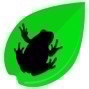 If you have any questions about the following PCS policies, please do not hesitate to contact our school's administrative team by email or at (727) 893-2780.Pinellas County Schools Advanced Placement Exam Policy• School Board policy requires that students who do not sit for the AP exam are assigned an F as their final exam grade.• The cost of each AP Exam is $94, except for Capstone courses which are $142.  Assuming a student meets their requirement to sit for the AP exam, this expense is paid by Pinellas County Schools.• AP Exams ordering deadline is November 1, 2019.  Orders cancelled after November 15, will incur a $40 cancellation fee that must be paid by the student. It is advisable that students have a note from their parents approving the drop of the AP course. This fee must be paid before a student drops an AP class.- See Next Page for AP Exam Acknowledgement Form - Pinellas County Schools Advanced Placement Exam Acknowledgement Form 2019-20Congratulations on rising to the challenge of taking an Advanced Placement (AP course).  By taking an AP course you are setting your path to college and you have an opportunity to earn college credit at no expense.  We know you will work hard and, as a result, you have the potential to be very successful in this course!Students who take an AP course should be aware of several important pieces of information as outlined below:Students are required to take the Semester 1 exam for a yearlong AP course.Students are required to sit for the AP exam and do not take a teacher created final exam.School Board policy requires that students who do not sit for the AP exam are assigned an F as their final exam grade. Advanced Placement exam fees are as follows:The cost of each AP Exam is $94, except for Capstone courses which are $142.  Assuming a student meets their requirement to sit for the AP exam, this expense is paid by Pinellas County Schools.The deadline to order AP Exams for yearlong and fall semester courses is November 1st.  Orders cancelled after November 15 will incur a $40 cancellation fee that must be paid by the student.  This fee must be paid before a student drops an AP class.The $40 unused test fee must be paid by the student who does not sit for his/her AP exam. It is important to us to know that you have received this information early in the school year.  We want you to be committed to being successful in this course and to understand that your commitment includes taking the AP exam. Students who are invested from the beginning of the year have much higher success rates in these courses.Please complete the table and signature lines below and mark your calendar now for your exams in May to avoid any scheduling conflicts.  Your completed form should be returned to any of your AP teachers who will submit it to your AP Exam Coordinator.Student Signature:					    Student Name:   				Parent Signature:								Date:  			Formal Analysis vs. Art Historical Analysis□   Step 1.)If you haven’t already done so, navigate to, and bookmark our “textbook.” Khan Academy’s Required works of art for AP* Art History:https://www.khanacademy.org/humanities/ap-art-history/introduction-ap-arthistory/a/required-works-of-art-for-ap-art-historywill be our homepage for much our classwork.  Please familiarize yourself with it.□   Step 2.)     On the left-hand side bar, view the video entitled “How to do visual (formal) analysis in art history.”  Note-taking is encouraged.□   Step 3.)     On the left-hand side bar, view the video entitled “Art historical analysis (painting), a basic introduction using Goya’s Third of May, 1808.”  Note-taking is encouraged.□   Step 4.)     Consider the two videos.  Think about how to view art.  Then, write a (1) page comparison of formal analysis vs. art historical analysis.  Explain the differences. Your writing needs to be done by hand, in black or blue ink, on paper.□   Step 5.)To the best of your ability, complete the Q1A1 ID Form (ID 251) Mr. Sullivan will drop off this ID Form to you during class on Day 1.To complete it, choose one of our 250 works of art listed on Khan Academy 250 website.  ID forms will be completed digitally in class.  For this assignment, base your writing on the resources available on our Khan Academy (KA) 250 website, ONLY.  It is recommended that you select something that fascinates you/that you have some familiarity with, i.e. scan through the list of 250 and pick out a work that catches your eye.Please note:□   This is one of your new best friends… the APAH check box Syllabus and Classroom Management PlanPrerequisites and Required SuppliesGeneral Course and Exam InfoGeneral Course and Exam Info (continued)Art Computer LabInternet UseCollege Level Work DisclaimerCommunicationParent/GuardianFirst NameParent/GuardianLast Name Parent / Family / Guardian email : No email, please use the following phone number/s No email, please use the following phone number/scell:home:home:work:Parent/Guardian/Family: please check one and specify the amount you are committing to here:Parent/Guardian/Family: please check one and specify the amount you are committing to here: Donating to NAHSAmount $: Cannot Donate Now (Please Give a Reminder Later to Donate)Remind me on: Sorry, Cannot Donate This Year Sorry, Cannot Donate This YearParent/Guardian/Family: please consider the following:Parent/Guardian/Family: please consider the following:Parent/Guardian/Family: please consider the following:Parent/Guardian/Family: please consider the following:Parent/Guardian/Family: please consider the following:Check here if interested in chaperoning field tripsCircle the days you are most often available:(Field trips take place Tues. – Thurs. or on Saturdays)Circle the days you are most often available:(Field trips take place Tues. – Thurs. or on Saturdays)Circle the days you are most often available:(Field trips take place Tues. – Thurs. or on Saturdays)Circle the days you are most often available:(Field trips take place Tues. – Thurs. or on Saturdays)TuesdayWednesdayThursdaySaturdayFirst NameLast NameEmail for class info: (please print legibly)Initial HereCommitment to AP Art History & College Level Excellence Yes, I am ready to commit to academic excellence in AP Art History, and I am ready to shoulder the load of homework and independent study. No, now that I have thought about it for a while, I am asking to be removed from the class roster.Initial HereCommitment to Lab Care Yes, I will commit to taking care of our equipment and my supplies each time I use the Art Computer Lab. No, I am not prepared or able to do this.AP CourseAP Exam DateAP Exam TimeAPAH (AP Art History)Q1A1 (Quarter 1 Assignment 1)DUE with the rest of this packet:                                                                by 8/19 for Extra Credit     - or -      by 8/23 for Q1